How to Search for Classes OnlineStart by going to the main Hood College Graduate School webpage at: www.hood.edu/graduate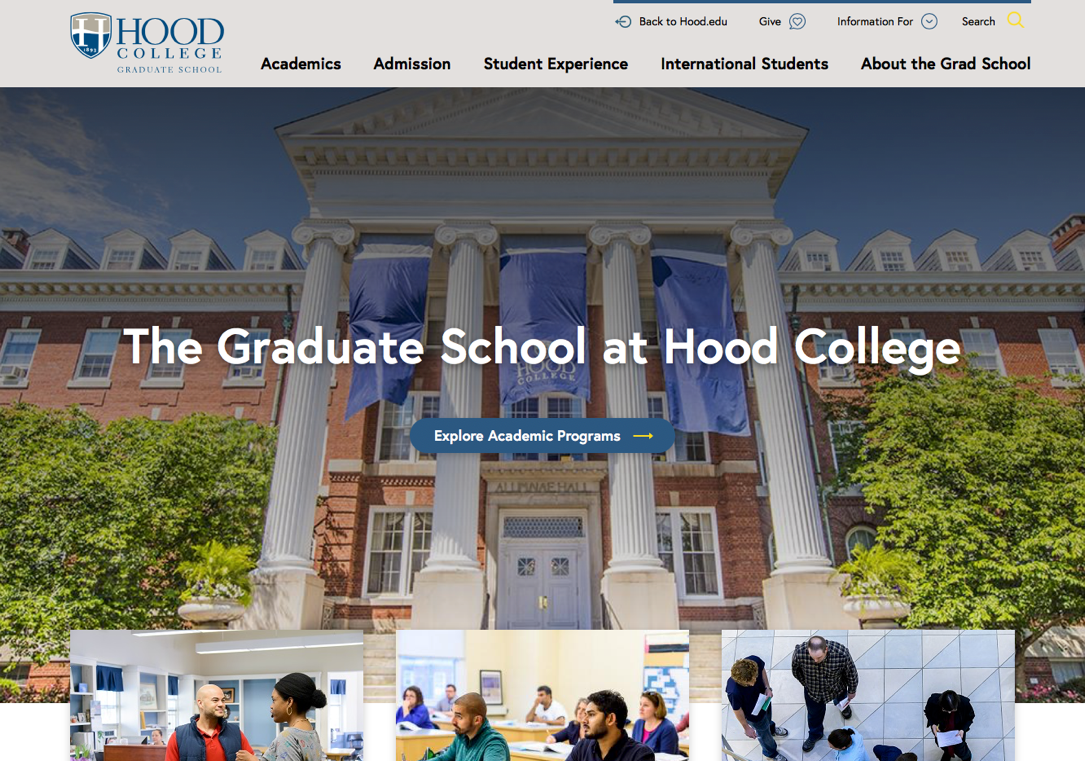 Click the “Current Students” link at the top of the page. 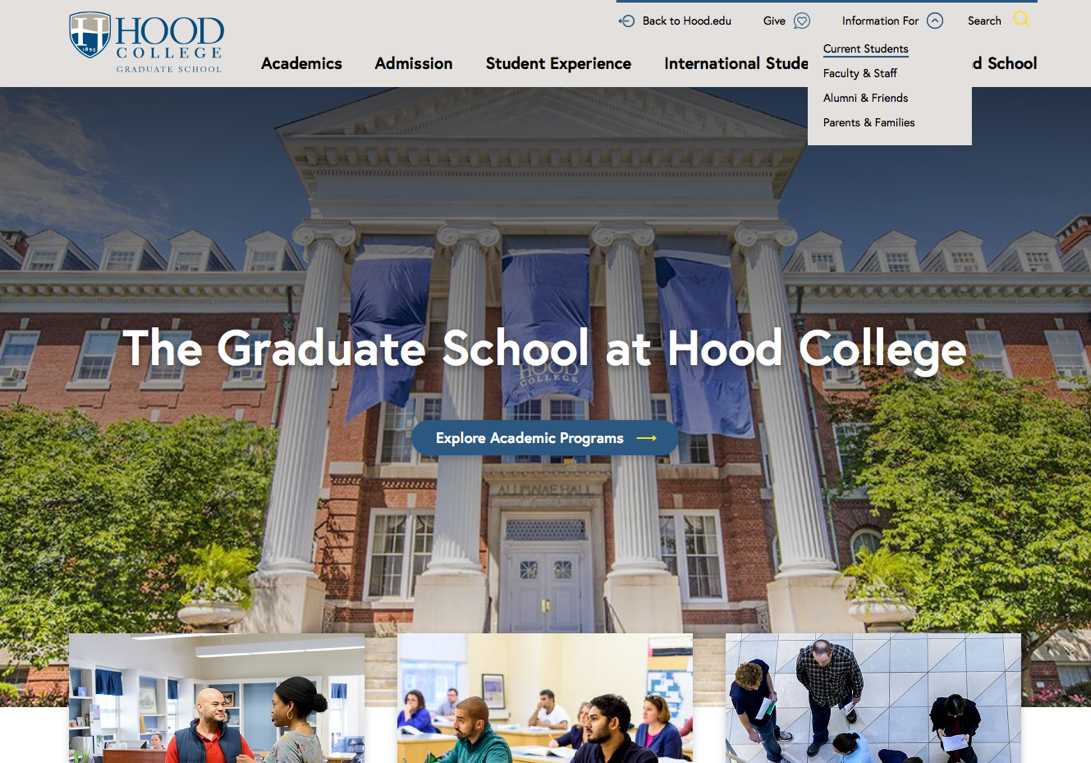 Click the “Self Service” link in the ApLinks column. 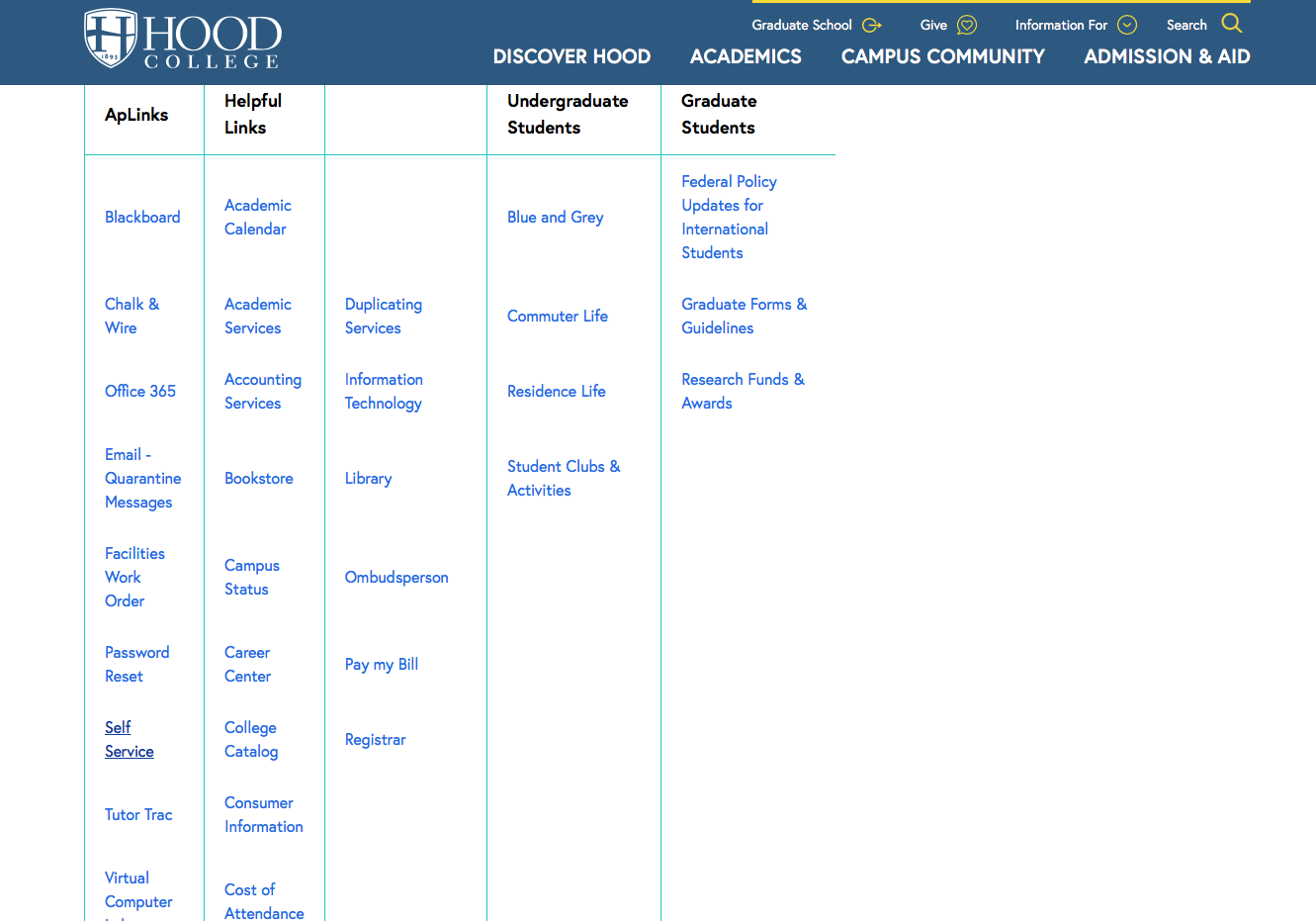 Click the “Search” tab at the top of the screen.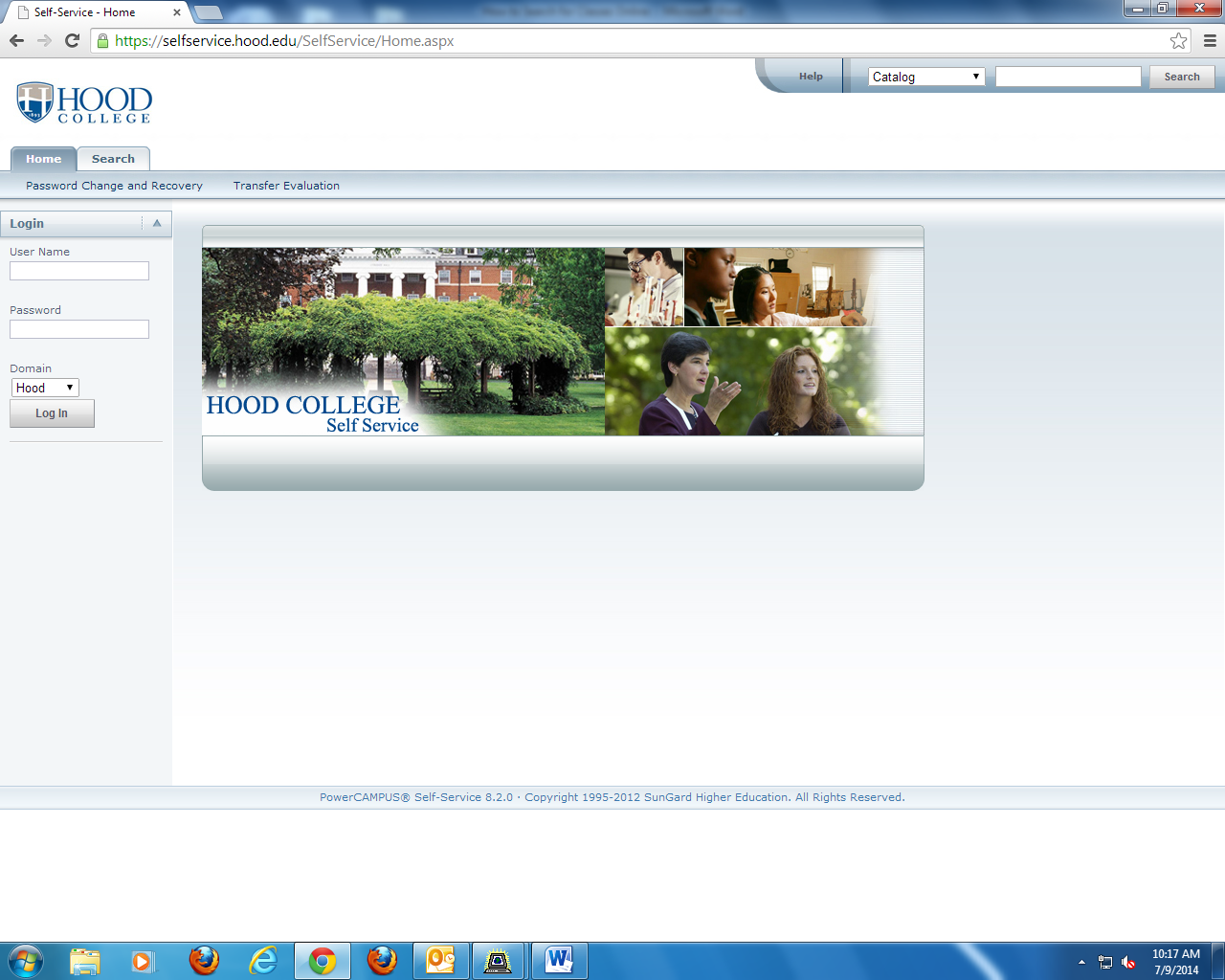 Then click the “Section Search” option under the “Search” tab.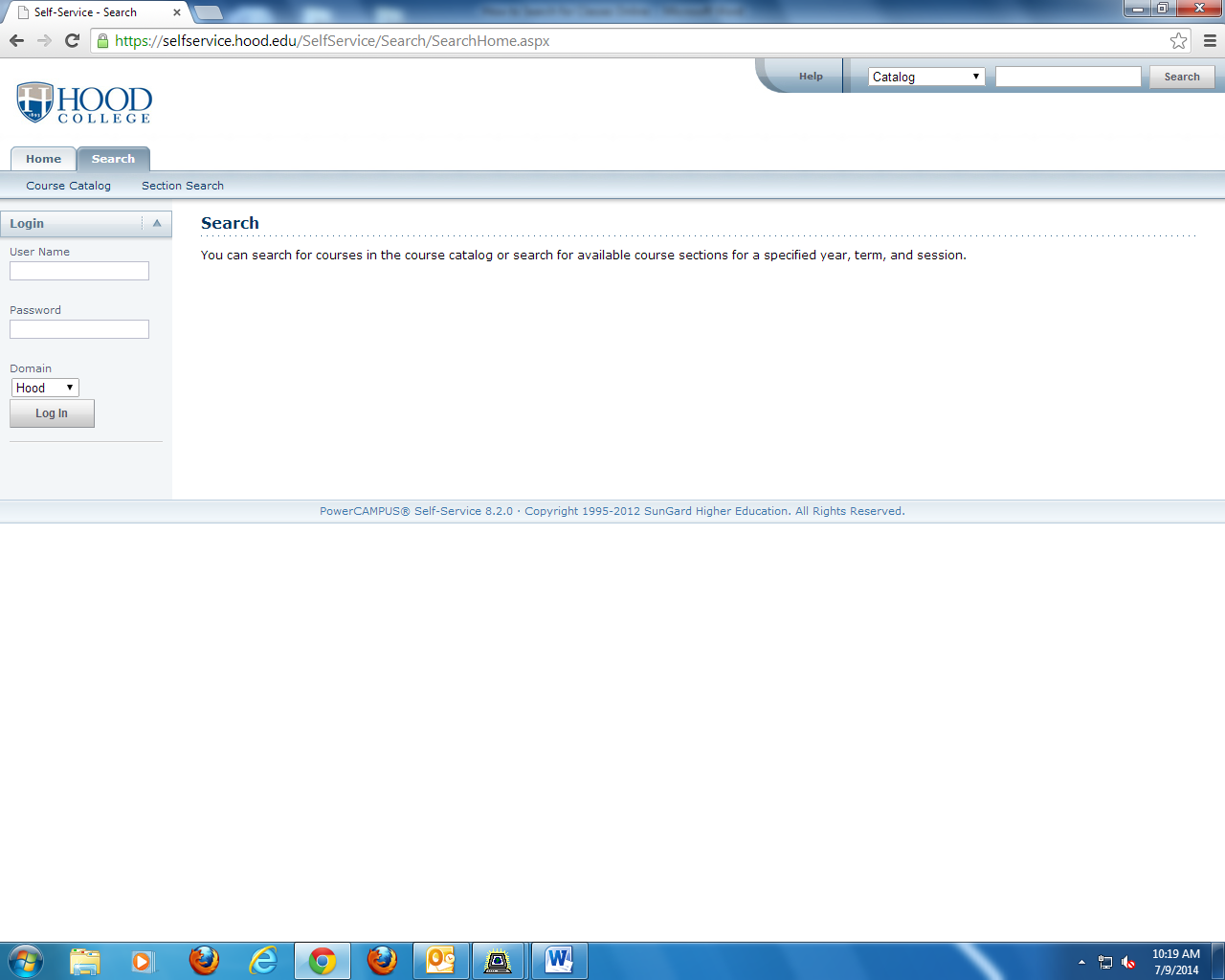 Select the “Advanced Search” option.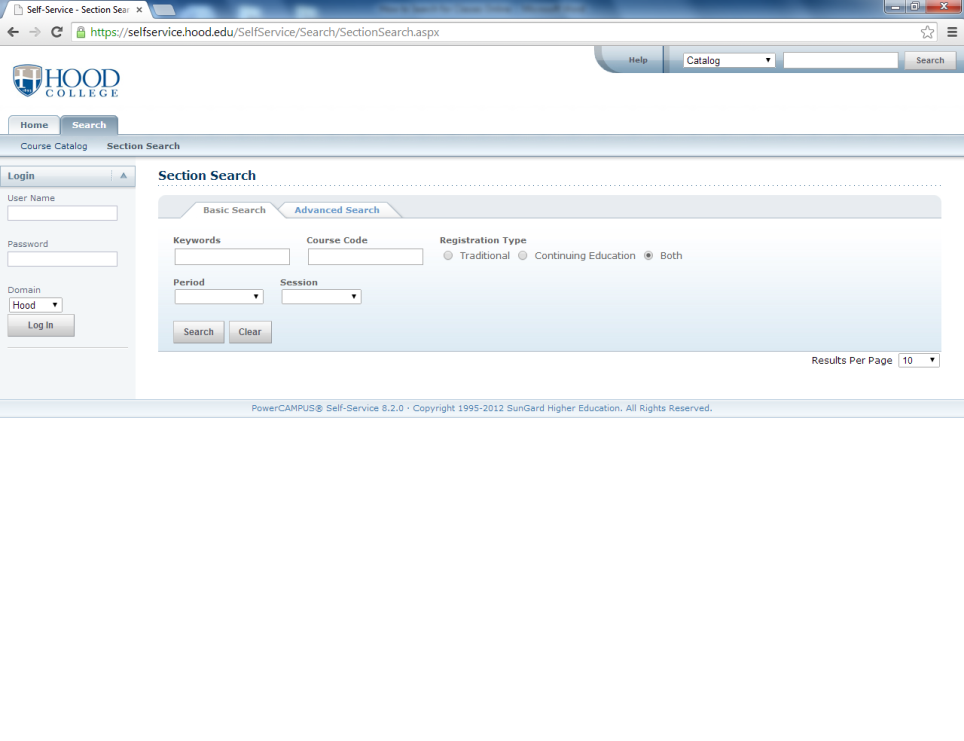 Use the “Period” dropdown menu to choose the appropriate year/term.  Use the “Program” dropdown menu to select “Graduate”, then fill in other cells with desired information to search the class listings.  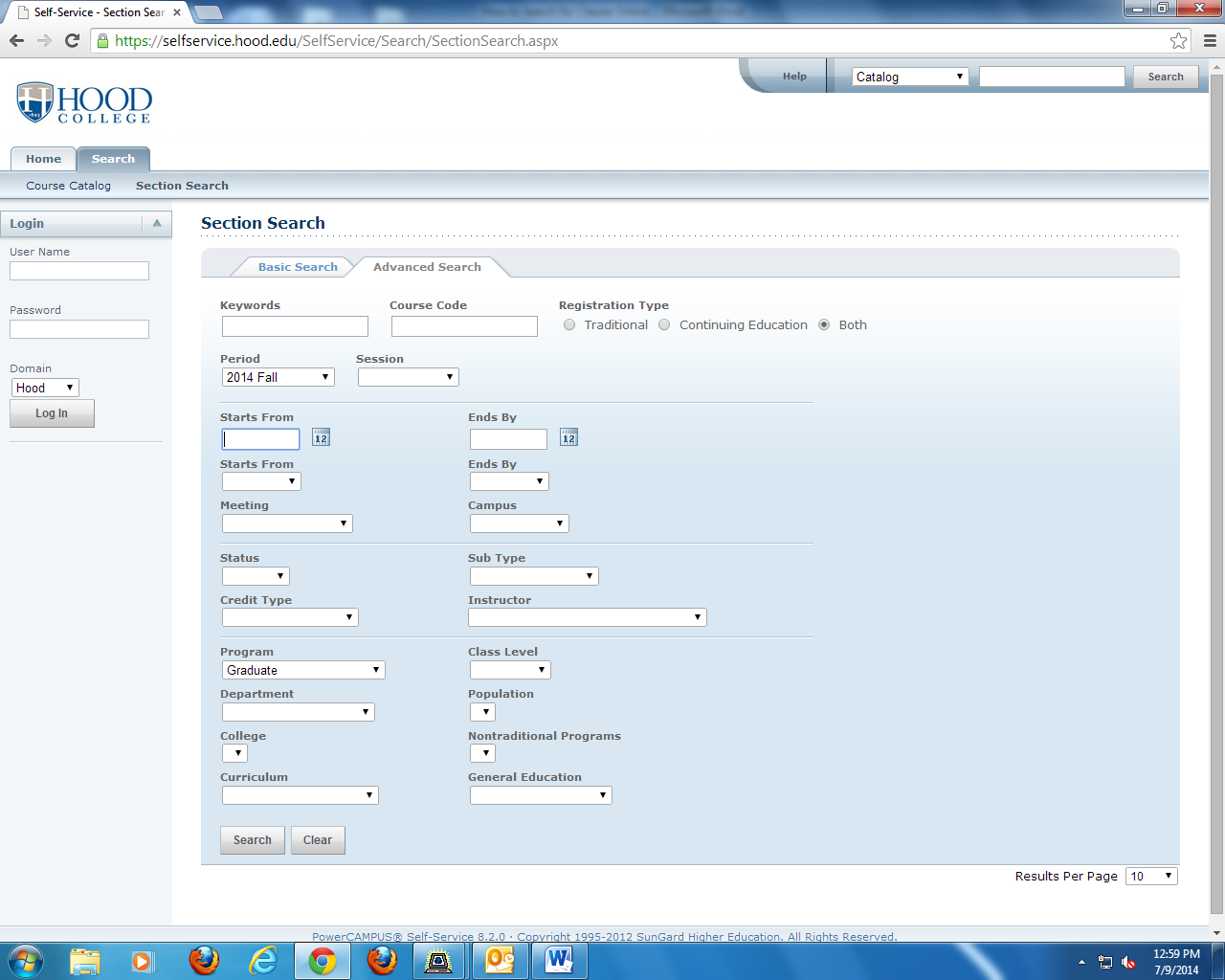 Lastly, click the search button at the bottom of the screen. 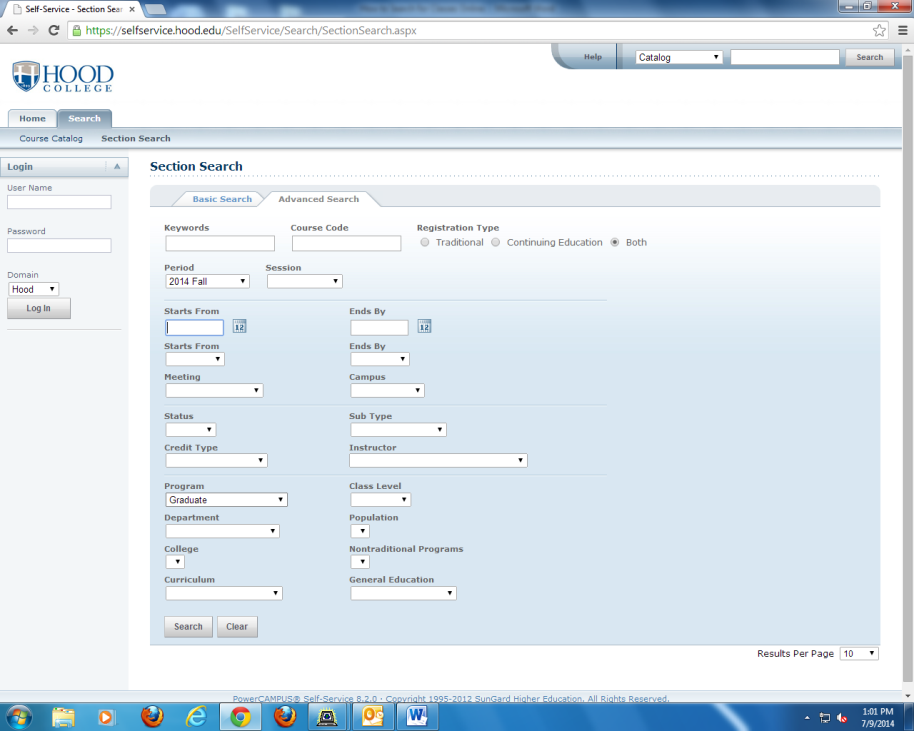  The results will then be displayed on the screen. 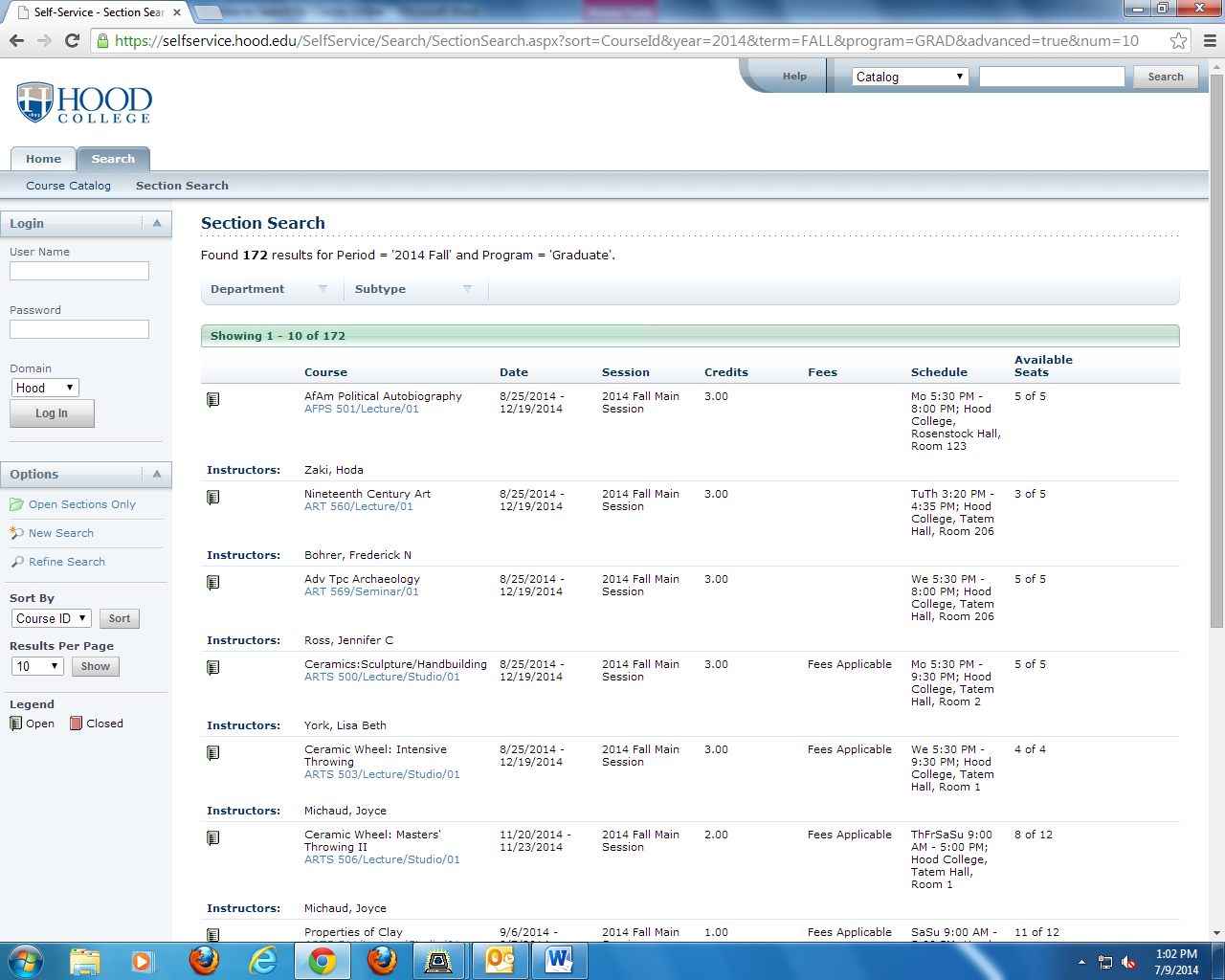  You can then move on to other pages by using the buttons at the bottom of the screen. 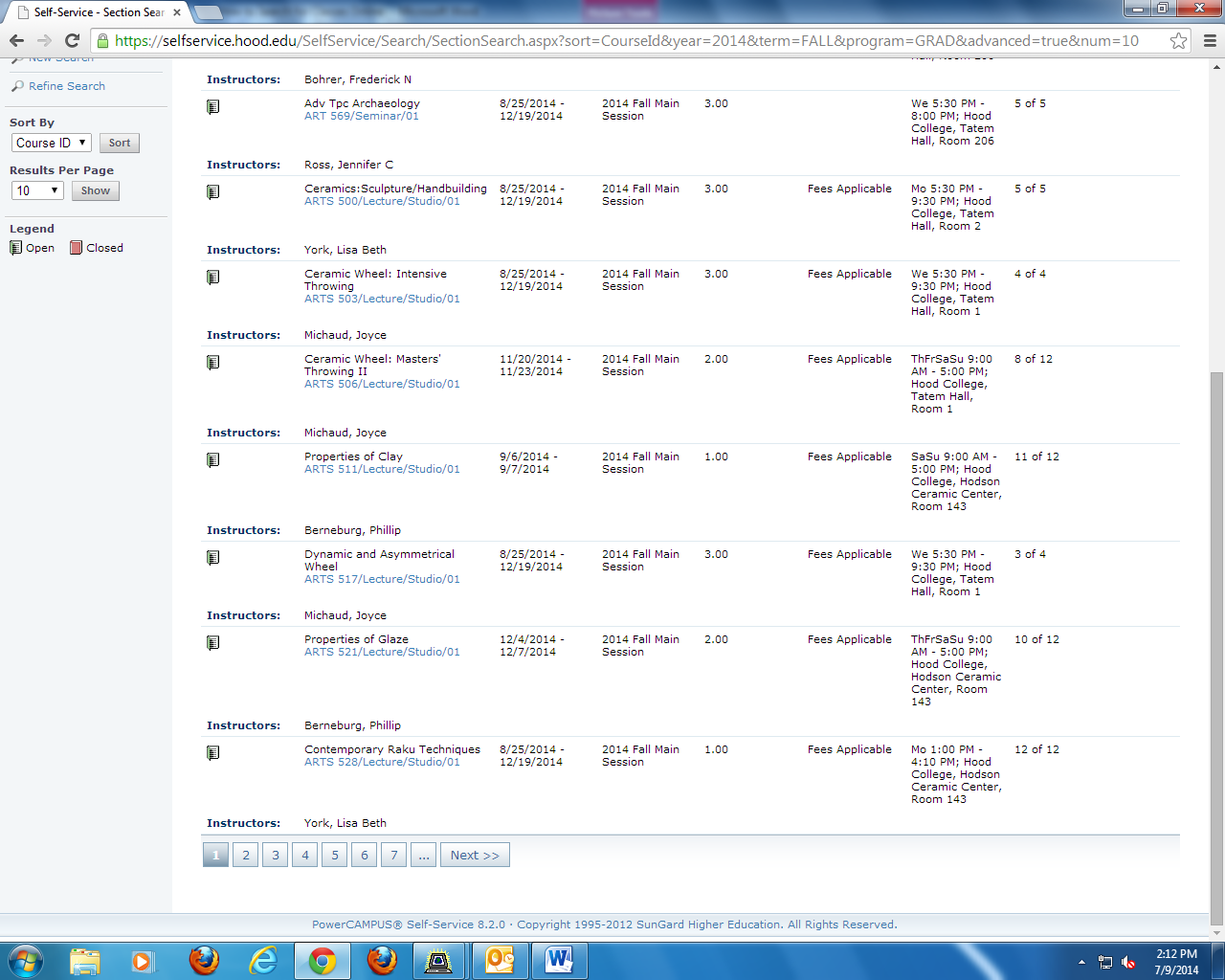 